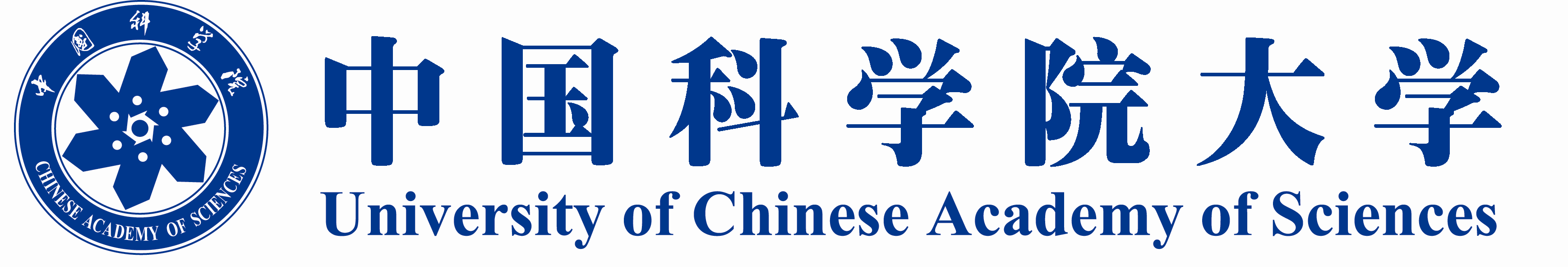 研究生学位论文中期考核登记表报告题目                                      学生姓名               学号                   指导教师               职称                   学位类别                                      学科专业                                      研究方向                                      培养单位                                      填表日期                                      中国科学院大学制填 表 说 明1、本表内容须真实、完整、准确。2、“学位类别”名称填写：理学博士、工学博士、理学硕士、工学硕士等。3、“学科专业”名称填写： “二级学科”全称。4、“课题来源”内容填写：973、863项目；国家社科规划、基金项目；教育部人文、社会科学研究项目；国家自然科学基金项目；中央、国家各部门项目；省（自治区、直辖市）项目；国际合作研究项目；与港、澳、台合作研究项目；企、事业单位委托项目；外资项目；学校自选项目；国防项目；非立项；其他，按实际情况选填一项。5、“课题性质”内容填写：基础研究；应用研究；综合研究；其它，按实际情况选填一项。6、“与导师研究课题的关系” 内容填写：是导师研究课题的一部分；与导师研究课题无关，按实际情况选填一项。7、正文（宋体，小四或五号，行间距：1.3倍，字母和数字字体Times New Roman）8、保持版本格式(4页)，双面打印报告题目课题来源课题性质与导师研究课题的关系与导师研究课题的关系中期报告摘要中期报告摘要中期报告摘要个人小结（对基础知识、科研能力、学习态度等综合小结）个人小结（对基础知识、科研能力、学习态度等综合小结）个人小结（对基础知识、科研能力、学习态度等综合小结）导师意见（对研究生基础知识、科研能力、学习态度等综合评价）                                                导师签字：                                                             年    月    日导师意见（对研究生基础知识、科研能力、学习态度等综合评价）                                                导师签字：                                                             年    月    日导师意见（对研究生基础知识、科研能力、学习态度等综合评价）                                                导师签字：                                                             年    月    日